Отчет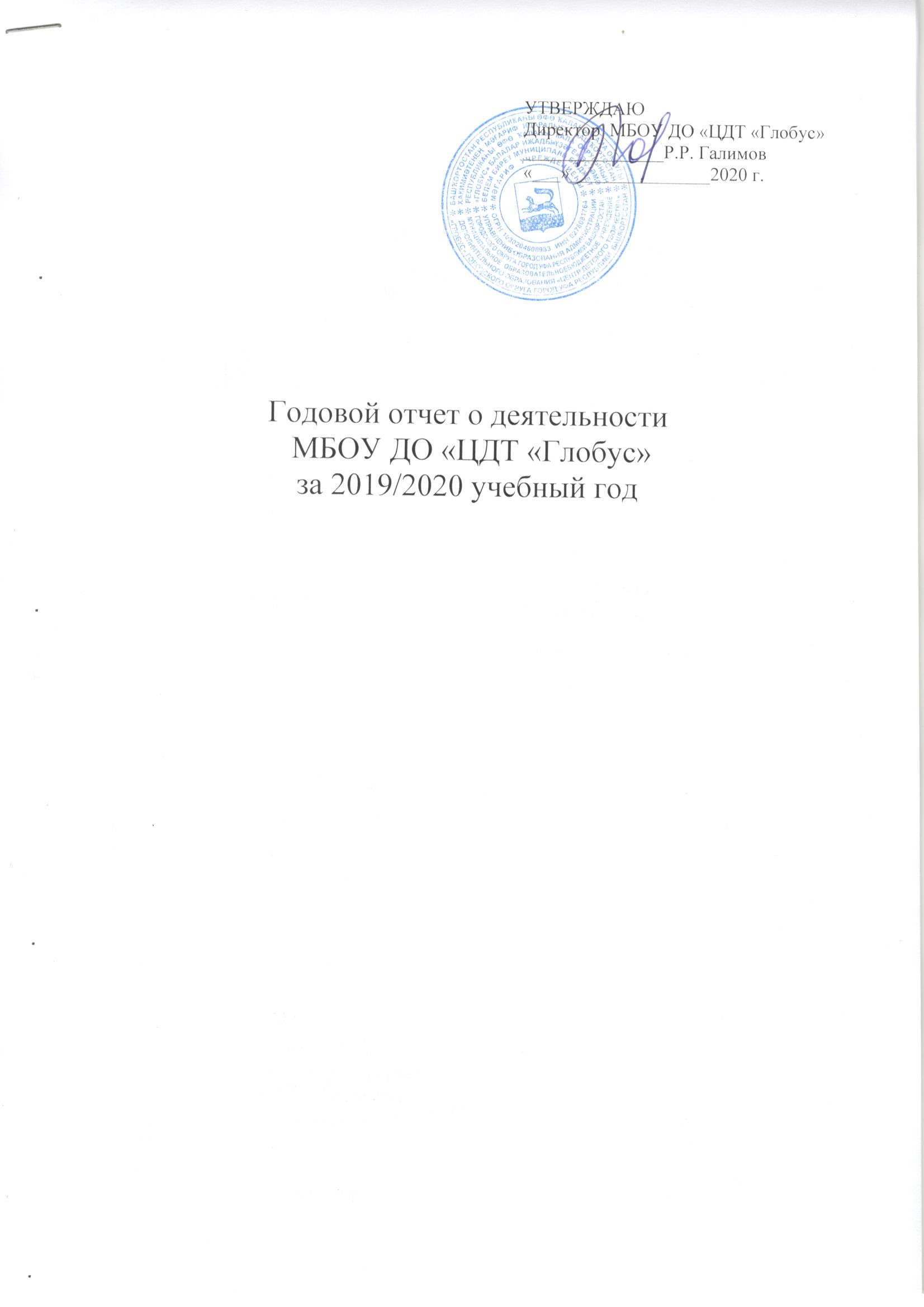  о деятельности МБОУ ДО «ЦДТ «Глобус»  за 2019-2020 учебный годВ 2019-2020 учебном году занималось 25 одаренных детей, 6  детей оставшихся без попечения родителей, детей-сирот, 2 детей «группы риска», 87 детей с ограниченными возможностями здоровья.В рамках деятельности ГОЦ «Технопарк-Город будущего»В 2019-2020 учебном году на базе Технопарка работали 5 лабораторий: 	1. Лаборатория «Мобильная робототехника» (руководители: Гиззатуллина Гузелия Салаватовна и Баязитов Газинур Анурович)В лаборатории «Мобильная робототехника» занимаются 96 детей, курс разделен на 2 направления: «Занимательная робототехника» и «Робототехника». Направление «Занимательная робототехника» ориентирована на детей, не имеющих навыков программирования. При помощи конструктора LEGO Education WeDo 2.0 дети научились собирать первые модели и самостоятельно программировать их поведение. Направление «Робототехника» представляет собой курс научно-технического творчества, ориентированный на привлечение детей и молодежи к изучению технических наук и стимулированию научно-технической мысли.  «Робототехника» ориентирована на детей от 8 до 16 лет. На данном курсе воспитанники научились собирать сложные конструкторы, программировать на высокоуровневых языках, а также познакомились с контроллером Arduino и различными датчиками. Воспитанник лаборатории «Мобильная робототехника» приняли участие в следующих мероприятиях: 1) Российский промышленный форум 2020 г. Ибрагимов Амир и Ибрагимов Тагир представили проект «SMART ECO Mobile Module» - награждены диплом II степени в номинации «Молодёжно-техническое творчество. Будущие инженеры».2) IV Международный молодежный научно-практическая конференция исследовательских работ «Росток» - 1 место в номинации «Проектировщик робототехники».3) Международная научно-практическая конференция «Актуальные проблемы науки и техники 2020», УГНТУ – 1 место. 4) Научно-практическая конференция школьников города Уфы “Познание и творчество” – 1 место. 5) Конкурс исследовательских работ в рамках МАН школьников: 1 место6) Республиканский этап Всероссийской олимпиады исследовательских проектов детей и молодежи «Созвездие 2020» - 2 место.7) Участники регионального этапа соревнований и РОБОФЕСТ-2020 в г. Стерлитамаке.С 11 ноября по 18 ноября 2019 года в «ЦДТ «Глобус» на базе лаборатории «Мобильная робототехника» проведен районный конкурс по робототехнике и интеллектуальным системам: 2 место в номинации «Агробум» творческая категория. 	2. Лаборатория «Прототипирование и 3D моделирования» (руководитель: Рамазанова Рузана Разифовна)	Основная задача обучения в лаборатории «Прототипирование и 3D моделирования» максимальная вовлеченность детей в творческий процесс, за счет простоты создания моделей, наглядности и интуитивно понятного интерфейса программы. 	В процессе работа лаборатории, воспитанники научились создавать собственные объекты с помощью 3D-моделирования используя программный продукт «Компас-3D». Изучили основы 3d-моделирования и 3d-печати: моделирование детали по техническому заданию, с указанными требованиями и размерами, проектирование конструкций и механизмов из сопрягаемых деталей, редактирование моделей, импортированных из сторонних программ, подготовка задания на печать, подбор параметров и качества печати для конкретных деталей, печать изделия на 3d-принтере, выполнение сервисных операций по обслуживанию 3d-принтера. 
	Кроме изучения трехмерного редактора, учащиеся изучили устройство и принцип работы аддитивного 3D-принтера на примере Сubex Duo, Felix 3.0. За время работы лаборатории учащиеся также приобрели навыки работы с 3D-сканером Roland для получения цифровых трехмерных моделей, которые позднее были использованы для создания 3D-проектов. 	Воспитанники лаборатории «Прототипирование и 3D моделирования» приняли участие в Региональном этапе олимпиады по 3D-технологиям направление 3D-Pro и заняли 2 место (Нагимов Аскар, Гилязов Артур); приняли участие в отборочном этапе Юниоров V Регионального чемпионата "Молодые профессионалы"-2019, участвовали в Российском промышленном форуме 2020г. В течение учебного года активно велась проектная деятельность по подготовке обучающихся к участию в чемпионате WorldSkills по компетенции «Изготовление прототипов». В период дистанционного обучения,  велась работа над проектом 3D модели самолета; ко Дню космонавтики был подготовлен проект «Марсоход»; к 75-летию Победы обучающимися лаборатории разработан проект «Часы Победы».Ведется работа по сотрудничеству с преподавателями Института физики, математики, цифровых и нанотехнологий БГПУ им. М. Акмуллы, технопарком УГНТУ.	3. Объединение «Компьютерная графика» (руководитель – Сунаврчина Алия Хабировна)	В объединении реализуется дополнительная программа «Компьютерная графика» технической направленности для обучения детей с 6 лет работе на компьютере и расширения их знаний по IT-технологиям. В программу обучения входит изучение основ работы в графических редакторах Paint, CorelDraw, совершенствование навыков работы в программах Word, PowerPoint.	Учащиеся получили  представление об оригинальности применения компьютерной графики как вида искусства, приобрели базовые навыки и приемы работы в среде графического редактора Paint; научатся создавать электронный портфолио, мультимедийные презентации, используя все возможности PowerPoint; расширят свои возможности в работе с текстовыми редакторами Microsoft Word, создавая рекламные буклеты и публикации.	Лаборатория сотрудничает с  Центром молодежного инновационного творчества "Синергия",  с Уфимским полиграфическим колледжем.	Достижения учащихся:1. Воспитанники стали участниками отборочного этапа  и V Регионального  чемпионата WorldSkills  junior  по компетенции «Полиграфия»;2. Воспитанники участвовали в отборочном этапе Регионального  чемпионата WorldSkills  junior  по компетенции «Графический дизайн»;3. Участие в конкурсе «Ремесленник года 2019». Победитель в номинации «Юный ремесленник 2019г.» -  Лукманова Алина.  4. Участие в районном  конкурсе «Мы за безопасность на дорогах». Номинация «Компьютерные технологии» - 1 место. 5. Участие в городском конкурсе «Любимый город глазами детей».6. Представили коллективную работу в республиканский конкурс дизайнерских проектов «Арт-дизайн» в номинации «Брендбук».7. Участие в Российском промышленном форуме – 2020. Представили коллективную работу "Туристическая карта Башкортостана". 	4. Бизнес инкубатор (Руководитель объединения: Хасанова Роксана Радмировна)Бизнес инкубатор функционирует с ноября 2017 года. Целью обучения являлось  освоение основ предпринимательской деятельности, выработка навыков SoftSkills   и создание собственного проекта школьниками. Целевая аудитория: обучающиеся  среднеобразовательных учреждений от 13 до 17 лет, заинтересованные в реализации  своей идеи.Программа обучения разделена на 11 блоков, начиная от проработки бизнес-идеи, заканчивая публичной презентацией  проекта перед экспертным сообществом.За период обучения школьники узнали о том, что такое проект, основные векторы развития и его структуру. Изучив основы предпринимательства, обучающиеся получили системный взгляд на то, как работает бизнес, и какие направления деятельности поддерживают его функционирование: маркетинг, бухгалтерия, управление персоналом, организация продаж, финансовое планирование.	В 2019-2020 году созданы площадки на базах школ города Уфа. Обучающиеся создали проект по созданию настольных игр «MoodGame».  По результатам реализации проекта обучающиеся стали победителями Регионального чемпионата WorldSkills Junior по компетенции «Предпринимательсво». Участвовали в таких масштабных мероприятия, как WorldSkills  Junior, Российский промышленный форум, «Диалог на равных». 	Ведется сотрудничество с БГПУ им. М.Акмуллы, с Уфимским городским фондом развития и поддержки малого предпринимательства.Достижения:1. Воспитанники  стали победителями отборочного этапа чемпионата WorldSkills  junior по компетенции «Предпринимательство».2. Победители V Регионального чемпионата по WorldSkills компетенции «Предпринимательство»3. Победители  IV Всероссийской олимпиады по предпринимательству  «Потенциал России – школьники за предпринимательство» 4. Победитель  в рамках работы секции «Научно-техническое творчество в школе» Международной научно-практической конференции «Актуальные проблемы науки и техники - 2019»5. Призеры Регионального этапа VI Всероссийской конференции «Юные техники и изобретатели» в Государственной Думе – 2019. 6. Участники Отборочного этапа Национального чемпионата WorldSkills Junior по компетенции «Предпринимательство» - 2020.7. Участники Российского промышленного форума на ВДНХ-ЭКСПО. 	5. Лаборатория «Программной инженерии» (руководитель: Рамазанова Рузана Разифовна)	В лаборатории «Программной инженерии» воспитанники изучают: основы программной инженерии и технологий программирования; среды профессиональной разработки программ (Visual Studio); язык Си и библиотеки Win32 API.Методика. Дифференцированное обучение, индивидуальный подход.	В течение учебного года активно велась проектная деятельность по подготовке обучающихся к участию в Хакатонах (хакерские марафоны), конкурсах по программированию.     Обучающимися был подготовлен проект «Информационный web-ресурс по изучению языка Python».	Ведется работа по сотрудничеству с преподавателями Института физики, математики, цифровых и нанотехнологий БГПУ им. М. Акмуллы.	Педагогами лаборатории организовано и  проведено городской конкурс по программной инженерии. Конкурс проводился в два тура в течение февраля - марта 2020 года. В конкурсе участвовали учащиеся школ города Уфы, 6 - 11 классы. Общее количество участников около 40. Проведение конкурса осуществлялась преподавателями технопарка "Город будущего". Для работы в жюри были задействованы 10 магистрантов 1 курса специальности "Прикладная информатика" (ПИ) Института физики, математики, цифровых и нанотехнологий БГПУ им. М. Акмуллы.	Достижения:1. Городской конкурс по программной инженерии – 3 место.2. Всероссийский конкурс «Хакатон Уралсиб в БГПУ им. Акмуллы» в младшей возрастной группе – 1 место.4. Финалисты в Международном научно-техническом, системно-инженерном конкурсе НТСИ-СКАРТ в г. Москва, Сколково. 	Инновационная деятельность В ЦДТ «Глобус» проводился комплекс мероприятий:1. Высшее педагогическое образование, навыки самообразования, потребность в продуктивном общении, уверенность в собственных возможностях позволяют педагогам ориентироваться в информационном поле, выбирать и использовать оптимальные формы и методы обучения, отличающиеся динамичностью, диалогичностью и погружением ребенка в истинно творческий процесс.	Повышению квалификации педагогов служило участие педагогов МБОУ ДО «ЦДТ «Глобус» в различных конкурсах, выставках, различной форме педагогического общения.	Педагоги постоянно повышают свой профессиональный уровень посредством обучения на курсах и участия в семинарах, организуемых ИРО РБ и другими образовательными учреждениями, а также в дистанционных конкурсах, семинарах. Профессиональные умения педагогов формируются и развиваются в процессе индивидуального консультирования, обмена опытом, участия в семинарах, в работе педсоветов. Практикуется повышение профессиональной культуры педагогов через их активное участие в деловых играх, тренингах, аттестационных процессах. Растет образовательный уровень педагогических работников - 37 педагог имеют высшее образование.	Проводится систематическая работа по совершенствованию кадрового потенциала. Одной из положительных тенденций развития Центра является увеличение количества молодых педагогов, которые привносят в работу Центра новые идеи и предложения, инновационные разработки. Баланс между зрелыми кадрами и творческой молодежью составляет 40% -60%.2. В Центре обеспечиваются  государственные гарантии доступности (предоставление образовательных услуг проводится на бесплатной основе) и равных возможностей получения обучающимися дополнительного образования (отсутствует конкурсный отбор, прием в объединения производится  по принципу - «принимаются все желающие»). 3. В целях обеспечения  единого образовательного пространства Центром проводится работа в направлении интеграции основного и дополнительного образования: -происходит корректировка программ (в плане установления межпредметных связей), -разрабатываются планы-конспекты открытых занятий интегрированного типа, в которых сочетается материал основных общеобразовательных программ с материалом программ дополнительного образования детей. -заключаются договора о  безвозмездном пользовании (ссуды) объектом муниципального нежилого фонда с образовательными учреждениями для проведения занятий на их базе.  Также для успешной реализации поставленных перед Центром задач были перезаключены соглашения о взаимном сотрудничестве:- с Институтом развития образования РБ;- Башкирским государственным педагогическим университетом им. М. Акмуллы;- Уфимским государственным нефтяным университетом; - Молодежным технопарк Центром молодежного инновационного творчества "Синергия"; - Уфимским полиграфическим колледжем; - Уфимским городским фондом развития и поддержки малого предпринимательства; - МБУ Централизованной сетью массовых библиотек ГО г.Уфы;- МБУ «Управление пожарной охраны г.Уфы» отдела профилактики пожаров;- ФГОУ Академия искусств им. З. Исмагилова. - образовательными учреждениями Советского района г.Уфы. Таким образом, обеспечивается преемственность содержания основного и дополнительного образования детей.4. Проводится работа по совершенствованию содержания, организационных форм, методов и технологий дополнительного образования детей. В Центре в реализуется сетевая инновационная площадка ИРО РБ по теме: «Организационно-педагогические условия интегрированного и инклюзивного образования детей с ОВЗ в системе учреждений ДОД», инновационная площадка НИМЦ г.Уфа по теме: «Творческая самореализация детей с ОВЗ в условиях развивающей образовательной среды УДОД», опытно-экспериментальная площадка БГПУ им. М. Акмуллы по теме: «Реализация инклюзивного образования в УДОД».Инновационным для нашего Центра является открытие лаборатории программной инженерии в рамках Городского образовательного центра «Технопарк  «ГОРОД БУДУЩЕГО». 5. Создание и развитие новых информационных технологий, включающих телекоммуникационные проекты: оборудование кабинета программной инженерии, подключение к сети Интернет. 6. ЦДТ «Глобус», являясь проводником государственной политики в сфере дополнительного образования детей, осуществляет государственную поддержку реализации творческих способностей школьников путем увеличения охвата детей дополнительным образованием и  расширением спектра бесплатных образовательных  услуг. Выполнение программных мероприятий обеспечат позитивные изменения, направленные на более полную реализацию прав детей, повышение эффективности работы по профилактике асоциальных проявлений среди школьников, снижение криминогенной напряженности в детско-подростковой среде. Произойдет увеличение количества детей, обучающихся по программам дополнительного образования. Будет больше выявлено одаренных детей в различных областях знаний и творческой деятельности. Повысится социальный статус  системы дополнительного образования детей в Республике Башкортостан.Гражданско-патриотическое воспитание	Гражданско-патриотическое воспитание детей в МБОУ ДО «ЦДТ «Глобус» осуществляется через следующие формы работы: беседы, спортивные и праздничные мероприятия, конкурсы, викторины, театрализованные представления и семейные мероприятия, выставки детских работ.	Для становления ребенка, как гражданина с активной гражданской позицией, комплекс этих мероприятий должен быть последователен и непрерывен.	С детского сада в ребенка должно быть заложено, что он патриот своей страны, любящий свою Родину. Поэтому с детского сада, педагогами ЦДТ «Глобус», ведется активная работа с детьми и их родителями по формированию патриотической личности, любящей свою страну.	К работе относятся такие мероприятия как:- Участие в конкурсе военно-патриотической песни «Славься, мое Отечество!», объединение «Лира» ПДО Гузаирова Л.М., «До-ми-соль-ка» ПДО Серегина Е.В.- Конкурс поделок «Моя любимая Россия» - Всероссийский интернет-фотоконкурс «Памятные места России»- Детский фестиваль национальных культур «Соцветие дружбы» объединения «Лира» ПДО Гузаирова Л.М.., «До-ми-соль-ка» ПДО Серегина Е.В., «Жемчужина» ПДО Суворов А.Д., Нуриахметова Р.Б.- Участие объединение «Рампа» в поэтическом флешмобе «Читаем М.Карима», ПДО Басареева Г.А.- Участие в концерте к 100-ю Республики Башкортостан, объединения «Лира» ПДО Гузаирова Л.М.., «Жемчужина» ПДО Суворов А.Д., Нуриахметова Р.Б.- Финалисты конкурса - флешмоба «Башкирский танец», «Жемчужина», ПДО Суворов А.Д., Нуриахметова Р.Б.- 25 октября состоялось торжественное награждение победителей республиканского конкурса рисунков «Мой родной Башкортостан», Диплом II степени Четверня Елизавета, ПДО Булатова С.Ф Диплом III степени Ахметова Лейла, Сагитова Жасмин, ПДО Савельева Ю.В.- Участие в Городской конкурс чтецов к 75-ю годовщины Победы в Великой Отечественной войне, объединение «Рампа» ПДО Басареева Г.А.- Участие в виртуальном флешмобе «Эхо войны», объединение «Рампа» ПДО Басареева Г.А., объединение «Лира» ПДО Гузаирова Л.М., «До-ми-соль-ка» ПДО Серегина Е.В.	Центр детского творчества «Глобус стал победителем в номинации «Духовно-нравственное развитие и патриотическое воспитание в организациях дополнительного образования» в  ежегодном Фестиваль-конкурсе на лучшую модель духовно-нравственного развития и гражданско-патриотического воспитания в социокультурном пространстве РБ.	Целью мероприятий является формирование и развитие патриотических чувств, создание возможностей для творческой активности и самореализации детей, в рамках подготовки к праздникам, а также совместная работа детей и родителей.	Также работа по гражданско-патриотическому воспитанию осуществляется в работе объединения «Я - патриот», в волонтерской деятельности «IREKMAN», в проведение встреч с известными людьми, героями; изучение и анализе исторических событий в России, в истории Отечества, своего края, рода, семьи; в организациях детских творческих конкурсов и т д.Профориентационная работаПрофориентационная работа в Центре детского творчества «Глобус» направлена  на  формирование  компетенций, связанных  с  процессом  выбора  будущей  профессиональной  подготовки  и деятельности, с процессом определения и развития индивидуальных способностей и потребностей в сфере труда и творческой деятельности. 25 сентября Совет старшеклассников Советского района приняли участие в тренинге «Успех команды», где прокачали навык эффективного взаимодействия и постановки совместных целей.В рамках профориентационной субботы, социальный педагог Хасанова Р.Р. с Советом Старшеклассников Советского района провели на базе школы №117 и лицея №107 бизнес - игру «Мы - предприниматели».Школьники опробовали себя в качестве предпринимателей и создали собственное предприятие на основе имеющихся ресурсов, распределили должностные обязанности.Сформированы лидерские и командные навыки.Работа с детьми с ограниченными возможностями  На базе ЦДТ «Глобус» дети с ОВЗ занимаются в объединениях «Волшебная лепка», в студии современного танца, вокальной студии «Домисолька».Созданы группы инклюзивного обучения. С 2016 года Центр включился в государственную программу «Доступная среда», которая предусматривает создание полноценной безбарьерной среды для детей-инвалидов, обеспечение их права на получение образования и полноценное участие в общественной жизни. Для проведения занятий используются: Сенсорная комната, логопедическое оборудование.В центре реализуется проект «Территория добра» С целью социальной адаптации детей с ОВЗ в ЦДТ «Глобус» традиционно проводится ряд мероприятий, в рамках социального проекта «Территория добра». Для этого коллектив педагогов МБОУ ДО «Центр детского творчества «Глобус» взял на себя задачу преодоления формализма в организации работы с детьми, имеющими особенности развития. Характерная особенность проекта «Территория добра» - интеграция детей с особенностями развития в среду здоровых детей, не имеющих инвалидности, и через них  - в общество. Социальная значимость такого интегративного объединения заключается в том, что под руководством педагогов формируется коллектив детей и взрослых, где может «растворится» недуг и укрепиться нравственное здоровье.Цель проекта: создание условий для комплексного воздействия на ребенка с особенностями развития для его социальной реабилитации.Реализация данной цели предполагает решение следующих задач:•	преодолеть отрицательные стереотипы представлений окружающих и самого ребенка о его способностях и внутреннем мире;•	способствовать раскрытию возможностей и творческого потенциала ребенка;•	организовать культурный досуг, способствующий развитию положительной эмоционально-волевой сферы ребенка;•	помочь детям с ограниченными возможностями овладеть навыками адекватного общения с окружающими;•	создать условия для реализации детьми потребности в самопознании,  самореализации и самостоятельности;•	оказание психологической помощи детям и их родителям в решении психологических проблем.Мероприятия: -1 октября в Международный День пожилого человека педагоги дополнительного образования Плотникова А.М и Дюшкова А.И провели мастер-классы в Уфимском доме-интернате, по изготовлению открыток и живописи шерстью. -3 декабря ПДО Шабанова Р.М и Ахмадеева А.И провели мастер-класс для детей и подростков с ограниченными возможностями здоровья в Республиканском реабилитационном центре.- 3 декабря провели концерт в Республиканском реабилитационном центре для детей и подростков с ограниченными возможностями здоровья, посвященный Дню инвалидов.- 4 декабря игровая программа организованная СССР в СКОУ № 120. С детьми ограниченными возможностями работают психологи и учитель-логопед.На базе Центра реализуется инновационная площадка:1.	Инновационная площадка от НИМЦ г.Уфа по теме «Творческая самореализация детей с ОВЗ в условиях развивающей образовательной среды УДОД» (2014-2019 гг), научный руководитель - Бахтиярова Венера Фаритовна, к.п.н., доцент кафедры педагогики БГПУ им М. Акмуллы.Ведут исследовательскую детальность в рамках площадок педагоги Центра: 1.	Зайнашева Гузель Сагитовга, зам.директора по УВР, «Формирование эффективных способов общения у подростков в системе коррекционно-развивающего обучения с использованием психотехнических игр и упражнений» (Приказ ЭС НИМЦ г.Уфа №307 от 05.05.2016, 2016-2019 гг.)2.	Дюшкова Ираида Александровна, ПДО, «Развитие мелкой моторики у детей с ДЦП на занятиях декоративно-прикладным творчеством»	(Приказ ЭС НИМЦ г.Уфа	2017-2020 гг.).	Работа с детьми «группы риска» ведется в следующих направлениях:- вовлечение детей и подростков в социально значимую деятельность;- профилактика негативных явлений, пропаганда здорового образа;- развитие волонтерского движения в подростковой среде;- содействие социальной адаптации детей и подростков, находящихся в трудной жизненной ситуации;- формирование творческих способностей, создание условий для самореализации личности через организацию досуга участников;- экологическое воспитание детей и подростков;- повышение уровня самооценки детей и подростков, помощь в формировании ценностных ориентаций.	Привлечение детей «группы риска» в объединения физкультурно-спортивной направленности, такие как «Тхэквондо», «Греко-римская борьба», клуб по стрельбе из традиционного лука «Северные амуры». 	В каникулярное время организовано посещение Центра дневного пребывания «Чудо островок».	Таким образом, привлекая детей и подростков в объединения, развивая жизненные силы учащихся с учетом его индивидуальности и предоставляя большую свободу выбора, решать задачи формирования и развития личности, способной быстро и адекватно воспринимать складывающуюся ситуацию и адаптироваться в ней. Заполнение свободного времени детей образовательным содержанием, обеспечение группового общения по интересам, отвлечение от бездумного времяпрепровождения «на улице» – таков социальный и педагогический фон развития современного подростка в творческих объединениях и профилактической работы с детьми «группы риска».	18 октября в рамках проведения городского конкурса социальной рекламы «Всегда ли прав пешеход» Совет старшеклассников Советского района создали видеоролик «Пешеход – твоя жизнь» в целях профилактики дорожно – транспортных происшествий с участием несовершеннолетних.Работа с одаренными детьмиУчреждения дополнительного образования имеют огромный потенциал для работы с одаренными детьми. Оно предоставляет широкий спектр видов разнообразной деятельности, среди которых каждый воспитанник может найти себе дело по душе, которое, возможно, в будущем станет его профессией.Очень важно, что дополнительное образование дает большие возможности для развития детской одаренности, ведь, чем раньше у ребенка обнаружатся способности к той или иной деятельности, чем больше внимания будет уделено их развитию, тем легче ему будет найти свое призвание.Если воспитанник, занимающийся в объединении УДО, сможет самореализовать свои способности, то это и будет являться одним из решающих факторов, способствующих его личностному, жизненному и профессиональному самоопределению.Признание руководством нашего учреждения того, что реализация системы работы с одаренными детьми является одним из приоритетных направлений деятельности образовательного учреждения, побудило нас сформулировать стратегическую цель работы с одарёнными детьми в ЦДТ «Глобус»: создание благоприятных условий для развития талантливых, одарённых и способных детей как основы построения стратегии развития каждого ребёнка, исходя из его индивидуальных особенностей.В работе с одарёнными детьми обращаем внимание на их достижения, так как оценки взрослых для них – одновременно и награда, и мерило их само восприятия и самооценки. Создаём у них мотивацию к достижению, готовность идти на творческий риск, поощряем самостоятельное мышление.Таким образом, одарённый ребёнок может отличаться своеобразными способами деятельности. Уровень его способностей значительно выше среднего. Оценка одарённости не должна основываться только на тестировании: её степень и своеобразие обнаруживаются в ходе обучения и воспитания при выполнении содержательной деятельности. Одарённость следует рассматривать и развивать как некую общую, универсальную способность, которая с возрастом приобретает специфические черты и определённую предметную направленность.Поэтому главная педагогическая задача должна смещаться с развития общих способностей к поиску адекватного способа реализации личности в определённых видах деятельности. Если взрослые смогли разглядеть талант, то их главная задача – формировать у ребёнка высокую мотивацию. Для успешной работы с одаренным ребенком педагоги пытаются найти его сильную сторону и дать ему возможность проявить ее, почувствовать вкус успеха и поверить в свои возможности. Проявить сильную сторону означает возможность отступать от школьной программы, не ограничиваться ее рамками. Следование данному принципу выявило проблему: часто точка роста лежит вне школьной программы.В 2019/2020 учебном году стипендиатом Главы Администрации городского округа г.Уфа РБ стала Завада Елизавета.  
У Елизаветы следующие результаты:- Диплом 1 степени в IV Всероссийской олимпиады по предпринимательству  «Потенциал России – школьники за предпринимательство».- Победитель Отборочного этапа Регионального чемпионата WorldSkills Junior.- Победитель Регионального чемпионата WorldSkills Junior. - Победитель  в рамках работы секции «Научно-техническое творчество в школе» в Международной научно-практической конференции «Актуальные проблемы науки и техники - 2019».- Призер Регионального этапа VI Всероссийской конференции «Юные техники и изобретатели» в Государственной Думе – 2019.- Участник Отборочного этапа Национального чемпионата WorldSkills Junior по компетенции «Предпринимательство» - 2020.- Участники Российского промышленного форума на ВДНХ-ЭКСПО. 	Воспитанники объединения «Колорит» приняли участие на открытие Республиканской выставки «Ремесленник-2019»Организация детских общественных организацийНа базе ЦДТ «Глобус» работает орган ученического самоуправления – Совет Старшеклассников Советского района (СсСР), который объединяет школьников из образовательных учреждений Советского района.В настоящее время в состав совета входят учащиеся 8-11 классов, их деятельность организуется куратором, Хасановой Роксаной Радмировной.Совет старшеклассников в процессе своей деятельности решает следующие задачи:- привлекает внимание органов местного самоуправления, общественности и педагогических коллективов к необходимости развития и поддержки ученического самоуправления;- выдвигает и поддерживает инициативы направленные на духовное, физическое, нравственное развитие учащихся;- организовывает разработку и реализацию проектов (программ), направленных на удовлетворение социальных, культурных, досуговых потребностей учащихся школ района;- поддерживает становление и развитие ученического самоуправления через деятельность детских общественных организаций.На первом заседании районного Совета старшеклассников участниками был выбран председатель Совета старшеклассников Байков Аскар  (Школа №108), заместителем председателя выбрана Гиниатуллина  (Лицей №117) . За 2019/2020 учебный год были проведены следующие мероприятия: 1) Организация и проведение этносубботы на базе школ Советского района;2) Организация и участие в «Мировом кафе» на базе ЦДТ «Глобус»;3) Организация и проведение профориентационной субботы на базе школ Советского района;4) Участие  в Школьном форуме - семинар «Профилактика противоправного контента в сети интерне»;5) Организация и  проведение концерта в рамках проекта «Территория добра» в специальной (коррекционной) общеобразовательной школе № 120;6) Организация и помощь в проведении мероприятия «Зимние забавы»;7) Слет лидеров ученического самоуправления г. Уфа;8) Акция в честь Государственного флага Республики Башкортостан;9) Организация и проведение «Масленицы»;10) Организация и проведение безопасной субботы на базе школ Советского района;11) Участие в конкурсе «Молодо – не зелено», создание видеоролика об исторических памятниках; 12) Акция ко дню Победы;13) Участие в  Республиканской профилактической акции "Внимание, дети!"За 10 лет существования, совет старшеклассников создал и поддерживает надежные партнерские отношения со многими общественными организациями района и города. В январе 2018 года в ЦДТ «Глобус» создано волонтерское движение – «IREKMAN». «IREKMAN» в этом году в целях приобщения к Международному дню памятников и исторических мест организовали акцию — субботник по уборке сухого мусора на территории Советского района в парке Лесоводов, провели акция «Молоды душою» ко Дню пожилых, провели мероприятие «Национальная кухня», посвященное ко Дню народного единства, совместно с Советом старшеклассников Советского района организовали и провели городскую интеллектуальную игру «Эрудит», приняли участие в форум-семинаре «Профилактика противоправного контента в сети интернет», провели акцию ко дню борьбы со СПИДом.Реализация социально-значимых проектовВ Центре успешно реализуется проект «Дети Индиго», целью является создание условий для выявления, поддержки и развития одаренных детей, их самореализации, профессионального самоопределения в соответствии со способностями. Педагоги отделов прикладывают все усилия для дальнейшего развития этих ребят и реализации их способностей. Одаренные дети принимают активное участие в жизни Центра, участвуют в выставках, конкурсах, смотрах, проводимых в Центре детского творчества и занимают призовые места: проводятся персональные выставки детей  в Гостином дворе; персональные выставки объединений  в галерее народного творчества «Урал»; обучающиеся Центра не раз были удостоены звания стипендиата Главы Администрации ГО г.Уфа ( Маврин В., Мухамедьяров И., Шамматова Р.,  Устюгова А., Мурзакаева И., Падалко А., Цепелева А., Ибрагимов А., Завада Е.). На базе Центра работает коллектив, который имеют звание «Образцовый» - вокальная студия «Лира».Проект «Территория добра»С целью социальной адаптации детей с ОВЗ в ЦДТ «Глобус» традиционно проводится ряд мероприятий, в рамках социального проекта «Территория добра». Для этого коллектив педагогов МБОУ ДО «Центр детского творчества «Глобус» взял на себя задачу преодоления формализма в организации работы с детьми, имеющими особенности развития. Характерная особенность проекта «Территория добра» - интеграция детей с особенностями развития в среду здоровых детей, не имеющих инвалидности, и через них  - в общество. Социальная значимость такого интегративного объединения заключается в том, что под руководством педагогов формируется коллектив детей и взрослых, где может «растворится» недуг и укрепиться нравственное здоровье.Цель проекта: создание условий для комплексного воздействия на ребенка с особенностями развития для его социальной реабилитации.Социальный проект «Интернет для ветеранов»Цели и задачи проекта:- обучение компьютерной грамоте и общению в сети Интернет ветеранов Великой Отечественной войны, ветеранов труда;- активация творческой деятельности учащихся;- привлечение подростков к общественной деятельности;- развитие коммуникативных способностей учащихся;- развитие у учащихся гуманизма и милосердия.В социальный проект привлекаются дети, состоящие в Совете Старшеклассников 14 - 17 лет, ветераны войны и труда.Социальный проект «Интернет для ветеранов» включает в себя:- участие всех желающих старшеклассников, состоящих в Совете Старшеклассников Советского района ГО г. Уфа;- совместно с Советом ветеранов по составленному графику дети обучают желающих ветеранов работе на компьютере, в сети интернет, обращению с электронной почтой;- каждый подросток берет шефство над одним ветераном.Данный проект проводится в ЦДТ «Глобус» на протяжении нескольких лет. Итогом проекта является  достижение цели по обучению ветеранов войны и труда является  достижение цели по обучению ветеранов войны и труда.Работа с родителямиС целью привлечения родителей к совместной деятельности в каждом детском объединении проводятся родительские собрания (два раза в год) с консультированием и информацией по воспитанию детей.Каждый педагог определяет свою линию системы работы в объединении с родителями. В объединении эстрадного танца «Мон-Арт» (руководитель Мингалиев И.А.), вокальной студии «Лира» (руководитель Гузаирова Л.М.), «Домисолька» (руководитель Серегина Е.В.), танцевальном «Жемчужина» (руководитель Суворов А.Д.), родители привлекаются к совместному изготовлению сценических костюмов, организовываются встречи, концерты, досуговые мероприятия для отдыха, на которых родители видят успехи и достижения своих детей. Родители анализируют с педагогом детские и педагогические проблемы, предлагают пути их решения. Руководители объединений «Акварель» (руководитель Булатова С.Ф.), «Колорит» (руководитель Червякова М.В.) вовлекают родителей в учебно-воспитательный процесс. Совместное изготовление поделок повышает уровень качества изготовления и поднимает педагогический потенциал семьи. Общие интересы, переживания, дела – вот из чего складываются доверительные отношения и дружба между ребенком и родителем.Индивидуальные беседы и консультации стали нормой для педагогов творческих объединений. Педагоги дополнительного образования Центра детского творчества находятся в постоянном педагогическом поиске разнообразных форм взаимодействия с родителями, которые бы наиболее полно удовлетворяли запросам детей и родителей, могли наиболее интересно организовать досуг, повысить уровень педагогической культуры.Совместно с родителями ПДО Серегина Е.В., Гузаирова Л.М. проводят тематические  мероприятия посвященные Дню матери, Новому году. Отчетный концерт вокальный студии «Лира». Тематические мероприятия во время каникул в объединениях «Мон-АРТ», «Super teens».-31 октября прошел мастер-класс по лепке из теста ПДО Ахмадеевой А.И для родителей и детей.-22 ноября ПДО Плотникова А.М провела мастер-класс «Цветы» для родителей, посвященный ко Дню матери.Участие педагогов в педагогических форумах: 		С 26 по 29 апреля педагоги Центра детского творчества «Глобус» приняли участие в Московском международном салоне образования – 2020. Достижения учреждений дополнительного образования:- Участие Центра в Республиканском конкурсе «Ремесленник-2019»;- 2 место в районном этапе городской экологической акции «Сохраним мир птиц»; - Участие в районной акции «Музей в чемодане», посвященной 75-летию Победы в Великой Отечественной войне. Результативность участия обучающихся:Работа с сайтом «Навигатор»:Исп. Гиззатуллина Г.С.Тел. 248-48-30Сравнительный анализКоличество УДОКоличество обучающихся2018-2019 уч.г.26012019-2020 уч.г.2582Наименование учрежденияОбщее количество обучающихся в ОУОбщее количество детей в УДО районаНа базе УДОНа базе УДОНа базе ОУНа базе ОУКонтингент обучающихсяКонтингент обучающихсяКонтингент обучающихсяКонтингент обучающихсяКоличество группКоличество детейКоличество группКоличество обучающихсяКоличество одаренных детейКоличество детей-сирот; детей, оставшихся без попечения родителей; детей из многодетных и малообеспеченных семейКоличество детей группы рискаКоличество детей с ограниченными возможностями здоровьяМБОУ ДО «ЦДТ «Глобус»2582121177350809256287№УчреждениеКоличество призовых местМБОУ ДО «ЦДТ «Глобус»162УровеньКоличество призовых 1 местКоличество призовых 2 местКоличество призовых 3 местИтогоГородской21121447Республиканский16212259Всероссийский1711735Международный79521Итого615348162Наименование учрежденияКоличество загруженных программ, шт.Средний баллКоличество зарегистрированных обучающихся, челДоля от общей численности обучающихся в УДО, %Наличие положительных отзывов, шт.МБОУ ДО «ЦДТ «Глобус»33670223686,6%168